Základní škola Studénka, Sjednocení 650, příspěvková organizaceNázev programu školní družiny„Cesta kolem světa“(ŠVP aneb hrajeme si na školu prostřednictvím her, poznání sebe sama, kamarádů,okolí  a zázraků celého světa)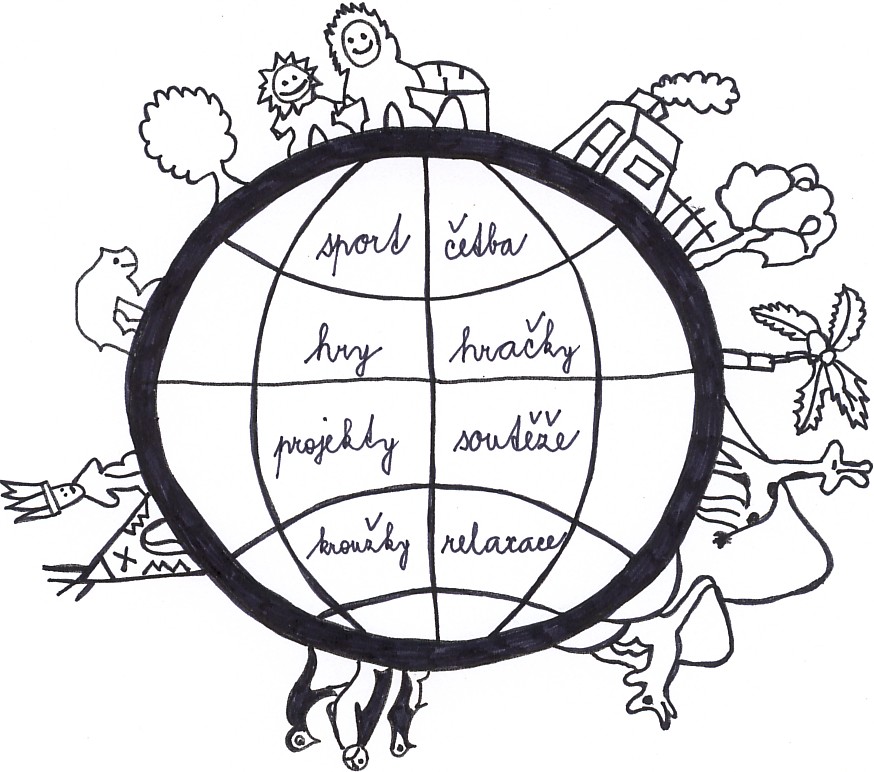 „Cesta kolem světa,po nudě je veta.Rádi si hrajemea přitom se smějeme.Hračky, hry a poznání,každý měsíc k dostání.“Obsah ŠVP:Cíle ŠD								  2Cíle výchovy podle měsíců					  4Vzdělávací a výchovné oblasti					  6Klíčové kompetence						  8Výchovně vzdělávací strategie (VVS)				  9Vnitřní řád školní družiny						 11SWOT analýza							 21Hodnocení – evaluace ve ŠD					 22Charakteristika školní družinyCíle školní družinyPro ŠD platí obecný cíl – výchova všestranně harmonicky rozvinutého člověka.Snažíme se připravit každého jedince pro život ve stávající společnosti prostřednictvím aktivit výchovy mimo vyučování, vybavit ho žádoucími dovednostmi 
a postoji. Tato činnost je dlouhodobá, obtížná a vyžaduje spolupráci s rodiči.Výchova ke zdravému životnímu stylu výchova k odpovědnosti za svou osobu, za své zdraví /výchova ke stravovacím návykům, zdravá skladba potravin, pitný režim, režim dne, dodržování osobní hygieny, posilování tělesné zdatnosti, otužování, rozvíjení citové stránky osobnosti, posilování citových vazeb, obohacování osobnosti estetickými zážitky, pěstování pracovních návyků a dovedností/Posilování komunikačních dovedností tvořících základ sociálních dovednostíkultivace slovního i mimoslovního projevu, rozvíjení slovní zásoby a schopnosti ji přiměřeně používat, ale také schopnost naslouchat, komunikace a uplatnění osobnosti ve skupině, komunikace v různých sociálních prostředíchZvyšování sociálních kompetencírozvíjení sociální orientace /pěstování potřebných a žádoucích vědomostí, dovedností a postojů v sociálních vztazích, odpovědnost za své chování, vytváření schopnosti svobodně a odpovědně řešit konkrétní životní situace, usilovat 
o důvěryhodnost, pravdomluvnost a morální kvality, posilování schopnosti objektivně hodnotit své jednání a přijímat důsledky svého chování/Výchova k odstraňování nedostatků v psychické regulaci chováníovládání negativních citových reakcí, vypořádat se stresem, překonávat náročné životní situace, nepodléhat jim, vyrovnávat se s nedostatky a neúspěchy, posilování autoregulačních systémů/Schopnost najít své místo ve skupině a ve společnostipoznání sebe samého pomůže objektivně zhodnotit šance uplatnění ve skupině, kladné hodnocení zvyšuje sebevědomí, hledání vlastní bezpečné sociální skupiny, její důvěryhodnost, stabilita, objektivní hodnocení každého členaFormování životních postojůvytváření společensky žádoucích hodnotových orientací, vytváření základů právního vědomí, úcta k ověřeným hodnotám, porozumění, tolerance a schopnost i ochota pomoci, vytváření vlastního sebevědomí a posilování schopnosti nepodléhat cizím negativním vlivůmSnažíme se vycházet z aktuálně formulovaných typů učení, podle Organizace OSN pro výchovu, vědu a kulturu – UNESCO.Učit se znát /získávat vědomosti o mnoha předmětech, učit se objevovat věci, analyzovat je, přizpůsobovat se novým situacím, vytvářet něco nového, řešit nové problémy/Učit se „jak na to“ /získávat širokou škálu osobních dovedností potřebných pro život, jako je schopnost komunikovat s druhými nebo pracovat jako součást týmu/Učit se žít společně /rozvíjet porozumění s jinými, poznání, že všichni mají svá práva i povinnosti, chovat se k ostatním tak, jak chceme, aby se oni chovali k nám, pracovat společně a řešit problémy konstruktivními způsoby/Učit se být /rozvíjet vnitřní kvality, žít v souladu s tím, co opravdu považujeme 
za pravdivé a správné/Cíle výchovy podle měsícůZáří Rozvíjet slovní zásobu a znalosti v oblasti společenského chováníPokračovat v rozvíjení samostatnosti žákůPodporovat správné návyky, sebeobsluhu žákůUpevňovat zásady správného stolování a zdravé výživyUpevňovat důležité zásady, které je nutné dodržovat (týkají se režimu dne, hygieny)Získávání citových zážitků  z dětských her a radovánekZlepšovat motorické schopnostiPomáhat vytvářet citový vztah ke svému bydlišti, krajiŘíjen Upevňovat důležité zásady, které je nutné dodržovat (týkají se chování a jednání)Zdokonalovat samostatnost dětíVést děti k samostatnosti, odstraňovat ostych, vytvářet kolektivní cítění Rozvíjet city dětí a snažit se spojovat hudební složku se slovem, obrazem a pohybemPomocí dramatizací rozvíjet slovní zásobuVytvářet vztah k pohybu a sportováníRozvíjet fantazii a představyVlastní aktivitou zlepšit např.: výzdobu v místnosti, upravit okolí školyListopad Navazovat na získané vědomosti z vyučování a dále je rozšiřovatVytvářet vztah ke společnosti, společenským hodnotámPodněcovat k přemýšlení o věcech a jevech kolem násPodporovat tvořivé myšleníPomocí her zlepšovat orientaci v časeCvičit paměť a postřehProsinec Podporovat aktivní odpočinek dětí, odstraňovat duševní únavuRozvíjet city dětí a snažit se spojovat hudební složku se slovem, obrazem a pohybemSrovnávat rodinné a společenské prostředíUpevňovat správné vztahy k rodině, rodičům a prarodičůmRozvíjet estetické vnímání a cítěníLeden Rozvíjet city dětí a snažit se spojovat hudební složku se slovem, obrazem a pohybemRozvíjet fantazii a představyUpevňovat znalosti z ČJS (roční období)Vlastní aktivitou zlepšit např.: výzdobu v místnosti, upravit okolí školyPřitažlivou formou cvičit postřehÚnor Didaktickými hrami procvičovat a rozvíjet učivoPodporovat rychlost, postřeh a kombinační schopnostiUpevňovat vědomosti dalším procvičováním učiva v běžných příkladechRozvíjet slovní zásobu a fantazii dětíRozvíjet pohotovost a aktivitu při práciBřezen Rozvíjet slovní zásobu a fantazii dětíRozvíjet představy a pojmy v oblasti přírody a lidské činnosti v níPři práci s knihou rozvíjet estetické vnímáníDidaktickými hrami rozvíjet rychlost a pohotovost, rozvíjet mezipředmětové vztahy Rozvíjet kombinační schopnostiDuben Vytvářet kladný vztah k životnímu prostředí a příroděRozvíjet představy a pojmy v oblasti přírody a lidské činnosti v níVést děti k přímému pozorování různých druhů přírodního materiálu a seznamovat s jeho vlastnostmiUpevňovat vědomosti při pozorováních a vycházkáchUpevňovat návyky v oblasti zdraví, předcházet nemocem a úrazů Květen Prohlubovat prostorové vnímání a zeměpisnou orientaciUpevňovat znalosti z prvouky Rozvoj používání výrazu obličeje (mimiky) při dramatizacíchSeznámit se s „uměním vidět“ Podporovat kladný vztah k pohybu a sportováníPodporovat rychlost, postřeh a kombinační schopnostiČerven Podporovat kladný vztah k přírodě, pozorovat změny, chránit jiPoznávat vzdálenější okolíOpakovat vše, co děti v uplynulém roce poznalyUpevňovat důležité zásady, které je nutné dodržovat i v období prázdnin (týkají se režimu dne, chování, jednání a hygieny)Vzdělávací a výchovné oblastiČlověk a jeho světMísto, kde žijeme MKŽPoznávání nejbližšího okolí, organizace života v rodině, ve škole, v družině, určení významných objektů, jejich návštěva/knihovna, obecní úřad, městská policie, požární zbrojnice, orientace v prostoru a čase, odhadnout vzdálenost v čase/, beseda o našem městě /historie i současnost/.Bezpečnost při cestě do školy, vycházkách – dopravní výchova.(Kompetence činnostní a občanské).Lidé kolem nás LKNOsvojení zásad vhodného a společenského chování, tolerance, empatie, vzájemná úcta, komunikace slovní i mimo slovní, vytváření kladného vztahu ke spolužákům, dodržování pravidel stolování, předcházení šikaně, zařazení prvků mediální výchovy (co děti shlédly, slyšely, práce s internetem-vyhledávání informací).Lidé a čas LaČBudování a dodržování správného režimu a jeho dodržování, vytváření pravidelných návyků, umět využít správně a účelně svůj volný čas – základy pro využívání smysluplných volnočasových aktivit.(Kompetence k trávení volného času)Rozmanitosti přírody RPSeznámení s rozmanitostí a proměnlivosti živé i neživé přírody. Vycházky a pobyty v přírodě, pozorování změn, určování, využití encyklopedií, následné výtvarné zpracování, péče o pokojové rostliny, ekologická výchova – ochrana přírody.(Kompetence k určení).Člověk a jeho zdraví ČaJZPoznávání sebe sama, poučení a péče o zdraví a nemocech, zdravotní prevence, osobní hygiena a čistota, poučení o úrazech a jejich předcházení /nácvik volání tísňových linek/, umět ošetřit drobná poranění. Besedy na toto téma, v rámci prevence plavání, nové pohybové hry v místnosti, tělocvičně, terénu, relaxační cvičení, dodržování pitného režimu.(Kompetence komunikativní, sociální a interpersonální, občanské).Informační a komunikační technologie1. Základy práce s počítačem (využití základních funkcí, dodržení zákl. pravidel bezpečné práce s hardwarem i softwarem, ochrana dat před poškozením, ztrátou, zneužitím).2. Vyhledávání informací a komunikace (komunikace s internetem)3. Zpracování a využití informací (práce s textem a obrázkem v textovém a grafickém editoru). Informační gramotnost již u dětí od 6 let.Umění a kulturaVýtvarná a hudební výchovaVytvářet a zafixovat u dětí v průběhu několikaleté docházky do ŠD kulturu chování, stolování, oblékání, cestování. Osvojení estetiky – krásna, obohacení emocionálního života, vnímání světa a okolí tvořivě, citlivě. Umění vyjádřit se neverbálně pomocí line, tvaru, barvy, pohybu, gesta, mimiky. Umění vyjádřit se jazykem – dramatická výchova, kultivace slovního i mimoslovního projevu, rozvíjení slovní zásoby a schopnosti ji přiměřeně používat, ale také schopnost naslouchat, komunikace a uplatnění osobnosti ve skupině, komunikace v různých sociálních prostředích.(Kompetence komunikativní)Použití nekonvenčních výtvarných technik, výstavy, módní přehlídky, nácvik písní, taneční improvizace, hra na rytmické nástroje, základ hry na flétnu, dramatizace různých situací, návštěvy kina, divadla.Klíčové kompetenceDlouhodobý proces, souhrn vědomostí, dovedností, schopností a postojů, které děti získávají v průběhu několikaleté docházky do školní družiny. Budou se prolínat všemi činnostmi zájmového vzdělávání.Kompetence k učení:Učí se s chutí, práci dokončí, klade si otázky, hledá na ně odpověď, získané vědomosti dává do souvislosti, uplatňuje v praktických situacích a dalším učení.Kompetence k řešení problému:Všímá si dění okolo, snaží se řešit situace, při jejich řešení užívá logické, matematické, empirické postupy, chápe, že vyhýbání se řešení problému nevede k cíli. Započaté činnosti dokončuje.Komunikativní kompetence:Ovládá řeč, vyjadřuje sdělení, myšlenky, otázky, odpovědi vhodně formulovanými větami, komunikuje bez ostychu s vrstevníky i dospělými, kultivovaně.Sociální a interpersonální kompetence:Samostatně rozhoduje o svých činnostech, uvědomuje si, že za ně odpovídá a nese důsledky, projevuje ohleduplnost, citlivost, rozpozná nevhodné chování, nespravedlnost, agresivitu, šikanu, spolupracuje ve skupině, dokáže se prosadit i podřídit – přijmout kompromis, respektuje jiné, je tolerantní k odlišnostem mezi lidmi.Činnostní a občanské kompetence:Učí se plánovat, organizovat, řídit a hodnotit, odhaduje rizika svých nápadů, odpovědně přistupuje k úkolům a povinnostem, uvědomuje si práva svá i druhých, chová se odpovědně s ohledem na zdravé a bezpečné prostředí /přírodní i společenské/, dbá na své osobní zdraví i zdraví druhých.Kompetence k trávení volného času¨Orientuje se v možnostech smysluplného trávení volného času, umí si vybrat zájmové činnosti dle vlastních dispozic, rozvíjí své zájmy v organizovaných skupinách i individuálních činnostech, dokáže odmítnout nevhodnou nabídku volného času.Výchovně vzdělávací strategie - VVSvýkladskupinová prácekomunitní kruhdramatizacevyprávěnídoplňování textů, zápisůcentra aktivitexkurze, výletybesedapráce s mapou, atlasemrozhovorspolupráce s rodiči a veřejnostíkvizy, křížovky, doplňovačky, rébusypraktické dovednostimultimediální výchovacharitativní prácepoznávání rostlin, přírodnin, a živočichůsportovní soutěžetesty vědomostí – soutěžehry – pohybové, konstruktivní, stolní, společenské, tvořivé,                                                                                                                                                                                                              námětové, didaktickérelaxacepohybové aktivitypráce s informacemidiskusezájmové útvary – kroužkyvycházkyplnění projektůanketydotazníkydílnyevaluační metodynávštěva divadla, kinaenvironmentální výchovaspolupráce mezi oddělenímiVnitřní řád školní družiny 0rganizační a provozní podmínkyVedoucí vychovatelka:  Bc. Andrea Slováčková5 samostatných oddělení, kapacita 110 dětí,provozní doba: ranní provoz 6.00 – 7.40 hod. odpolední provoz 11.40 – 16:00 hod(v 15.00 hod. jsou děti převáděny ze 4. do 3. oddělení)provoz oddělení pro žáky s PPO – 11.40-14.30kontakty:  ZŠ - 556 400 782ŠD 1. odd. (M. Šindlová) – e-mail: m.sindlova@zssjednoceni.czŠD 2. odd. (O. Bočkayová) – tel.: 605 482 438ŠD 3. odd. (A. Slováčková) – tel.: 721 009 465 ŠD 4. odd. (P. Ženatová) – e-mail: p.zenatova@zssjednocení.czŠD 5. odd: (B. Housková) – tel.: 556 402 475Priority -  nabídka kvalitních volnočasových aktivitObecná ustanoveníŠkolní družina se ve své činnosti řídí zejména prováděcím předpisem ke školskému zákonu – vyhláškou č. 74/2005 Sb., o zájmovém vzdělávání.Rodič přihlašuje dítě na základě písemné přihlášky (zápisní lístek). O přijetí, vyloučení a zařazení do jednotlivých oddělení rozhoduje ředitelka školy. Dítě může být ze ŠD vyloučeno při vážném porušení řádu ŠD (např. při svévolném odchodu dítěte ze školy bez písemné omluvy rodičů odevzdané předem vychovatelce) či neuhrazení požadované úplaty.V případě závažného zaviněného porušení povinností stanovených školským zákonem ředitel podmíněně vyloučí nebo vyloučí žáka ze ŠD. Zvláště hrubé opakované slovní a úmyslné fyzické útoky žáka vůči zaměstnancům školy nebo vůči ostatním žákům se považují za zvláště závažné zaviněné porušení povinností stanovených školským zákonem.ŠD má pět oddělení. Oddělení se naplňují nejvýše do počtu 30 (14) dětí s ohledem k prostorovým a bezpečnostním podmínkám.ŠD nabízí v rámci své činnosti zájmové kroužky (keramika).Vychovatelka přebírá po ukončení výuky děti od třídních učitelů. Bezpečnost při pobytu ve ŠD je zajištěna dohledem vychovatelky. Děti jsou poučeny o rizicích pobytu:v šatně,v jídelně,v hernách ŠD,na chodbě,na školní zahradě a při vycházkách,v tělocvičně,v keramické dílně,při výletech ŠD.Odchod dětí ze ŠD (do šatny, na WC) je možný pouze se souhlasem vychovatelky.Pro děti je zaveden pitný režim na jednotlivých odděleních.Organizace vedlejších prázdnin (podzimní, vánoční, pololetní, jarní, velikonoční) je konzultována s vedením ZŠ, zájem o nabídku prázdninových činností bude písemně ověřován.Prostorové a materiální podmínkyŠkolní družina má k dispozici:pět samostatných oddělení chodby před odděleními jsou využívány k pohybovým aktivitám dětí (basketbalový koš), konstruktivním hrám (molitanové tvary),šatny pro jednotlivá oddělení,možnost využití ostatních prostor školy (keramická dílna, tělocvična, kuchyňka, kreslírna, počítačová učebna). 2.  Pro pobyt venku se využívá:školní hřiště (pískoviště, dřevěné průlezky, bouda pro úschovu venkovních hraček),sportovní hřiště, venkovní třída.Oddělení jsou vybavena:účelným nábytkem k uložení her, hraček a výtvarného materiálu,osobními skříňkami dětí,novými koberci,židlemi a pracovními stoly.ŠD využívá vlastní:digitální fotoaparát,počítač,radiomagnetofony.Děti mají k dispozici:konstruktivní hry,společenské hry,hračky,koutek pro námětové hry (kuchyňka),koutek pro zajištění pitného režimu,družinovou knihovničku (encyklopedie, pohádkové knihy…), časopisy,sportovní náčiní – míče, obruče, švihadla. Výbava se dle potřeby obnovuje a rozšiřuje.Čerpání provozních finančních potřeb:2x ročně příspěvek na spotřební materiál (výtvarné potřeby apod.)příspěvek na hry a hračkyvýši finančních příspěvků určuje ředitelka školy, dle finančních možností 
a požadavků vedoucí vychovatelky,příspěvek SRPDŠ (žádá vedoucí vychovatelka).Práva a povinnosti rodičů a pravidla vzájemné komunikacePokud je dítě ze ŠD uvolňováno jinak, než je uvedeno v zápisním lístku, je uvolněno  jen na základě písemné nebo ústní osobní omluvy rodičů.Rodiče vyzvedávají své dítě před budovou školy v určený čas. Dítě nesmí 
při odchodu vpouštět do budovy třetí osoby.Rodič má právo zúčastnit se výchovně vzdělávací činnosti po domluvě s příslušnou vychovatelkou a souhlasem vedoucí vychovatelky. Přihlášení a odhlášení obědů si zajišťují rodiče sami. Čip ke stravování odevzdá dítě vychovatelce, zůstává uložený v jídelně na místě k tomu určeném.Informační schůzka s rodiči žáků 1. tříd bývá zpravidla při zahájení školního roku. V ostatních případech se uplatňují zejména individuální konzultace.Rodiče jsou povinni na začátku školního roku zajistit potřeby pro výchovnou činnost dle zpracovaného seznamu (např. teplákovou soupravu, ručník apod.) – vše označené.Při úmyslném poškození majetku, hry nebo hračky, bude na rodičích požadována oprava nebo úhrada poškozené věci.Rodiče hradí úplatu za přihlášené dítě dle vnitroorganizační směrnice č. 2/16 - Úplata za pobyt ve školní družině. Částka se hradí za období září – prosinec 
a leden – červen. Splatnost částky za stanovené období je do 20. dne příslušného měsíce na účet školy. O snížení výše či prominutí úplaty rozhoduje ředitelka školy.Dlouhodobá nemoc přihlášeného dítěte, která bude mít vliv na placení příspěvku, bude dokladována lékařským potvrzením.Práva a povinnosti dětí ve školní družině Dítě má právo:Účastnit se všech činností ve svém oddělení, navštěvovat zájmové kroužky ŠD 
a využívat zařízení školy a ŠD. Na ochranu před násilím, nevhodnými a protizákonnými prostředky 
a materiály (např. drogy, časopisy s nevhodnou tématikou apod.).Požádat o pomoc při řešení svých problémů paní vychovatelku či jiného zaměstnance školy.Dítě je povinné:Využívat přidělenou šatnu k úschově oblečení a obuvi (šatna je uzamčena).Převlékat se na školní zahradu, do tělocvičny, keramické dílny a další dle instrukcí vychovatelky.Pravidelně nosit deníček pro důležitá sdělení.Opouštět hernu či vymezený prostor pouze se svolením paní vychovatelky.Chovat se ohleduplně k ostatním dětem.Zacházet šetrně s majetkem školy.Nahlásit ihned paní vychovatelce jakýkoliv úraz či poranění.Dodržovat pravidla školního řádu ZŠ.Dítě je poučeno v rámci bezpečnosti o tom, že nesmí vpouštět při příchodu či odchodu do budovy školy další osoby.Pravidla přijímání dětí do školní družinyŽáci 1. a 2. ročníku jsou bez výhrad přijímáni všichni.Žáci 3. ročníku jsou přijímáni přednostně v případě obou zaměstnaných rodičů.Žáci 4. ročníku jsou přijímání do volné kapacity a přednostně v případě obou zaměstnaných rodičů.Žáci 5. ročníku jsou přijímání do volné kapacity a přednostně v případě obou zaměstnaných rodičů. (Při rozhodování o přijetí mají přednost vždy žáci nižších ročníků.)Způsob evidence dětíEvidence účastníků jednotlivých forem zájmového vzdělání dle § 2 vyhlášky MŠMT č. 74/2005, Sb. spolu se zápisy obsahu činností budou vedeny odděleně 
a písemně zejména v třídních knihách jednotlivých oddělení.Nejvyšší počty dětí na jednoho pedagogického pracovníkaČinnosti s nízkým rizikem úrazů (např. pohyb mimo areál školy v rámci sídliště, vycházky apod.) maximálně 30 dětí (14 dětí – speciální třídy).Činnosti s vyšším rizikem úrazu (např. pohyb mimo areál školy, výlety, exkurze)
25 dětí (10 dětí – speciální třídy).Činnosti s vysokým rizikem (např. přesuny hromadnými dopravními prostředky, pohyb v terénu, několikadenní pobyty mimo obec apod.) maximálně 15 dětí (6 dětí - speciální třídy).Při akcích mimo areál školy ve Studénce je vychovatelka povinna mít zajištěnu pomoc na telefonickou výzvu (pedagogického pracovníka v pohotovosti), 
při akcích mimo Studénku je nutná přítomnost vždy minimálně dvou pedagogických pracovníků (organizovat akci pro minimálně dvě oddělení).Stanovení výše úplaty ve školní družiněŘeditelka školy směrnicí 02/16 stanovuje úplatu rodičů za zájmové vzdělávání 
ve školní družině i nadále ve výši 80 Kč měsíčně za jedno dítě. Tato částka platí 
i pro každé další dítě v případě docházky sourozenců do školní družiny.Úplata může být snížena nebo prominuta dítěti, pokud je společně posuzovanou osobou pro nárok na sociální příplatek, který podle zákona č. 117/1995 Sb., 
o státní sociální podpoře pobírá jeho zákonný zástupce nebo jiná oprávněná osoba.Úplata může být dále snížena nebo prominuta dítěti, pokud má nárok na příspěvek na úhradu potřeb dítěte v pěstounské péči podle zákona č. 117/1995 Sb., o státní sociální podpoře a tento příspěvek nebo jeho část je vyplácena. Úplata může být snížena nebo prominuta, pokud zákonný zástupce prokáže ředitelce školy, že má nárok na některý příplatek uvedený v předchozích odstavcích.Na základě zákona 561/2004 Sb. § 123 odst. 9 rozhodla ředitelka školy 
o prominutí úplaty žákům s přiznanými podpůrnými opatřeními, kteří jsou zařazeni v pro ně zřízeném samostatném oddělení.Řízení o snížení nebo prominutí poplatkuŽadatel o snížení nebo prominutí úplaty předloží škole písemnou žádost s uvedením důvodů, kopii rozhodnutí úřadu práce o poskytování sociálního příplatku nebo potvrzení o pěstounské péči a kopie dokladů, které prokazují, že je mu příslušný příplatek skutečně vyplácen.Ředitelka školy podle vyhlášky č. 74/2005 Sb., o zájmovém vzdělávání v platném znění a podle ustanovení školského zákona č. 561/2004 Sb. v platném znění rozhodne ve správním řízení o snížení nebo prominutí úplaty.Údaj o snížení nebo prominutí úplaty je veden v dokumentaci žáka ŠD.Podmínky splatnosti úplatyÚplata je splatná do jednoho měsíce po přihlášení dítěte, platí se zpravidla 
ve dvou splátkách, za období září – prosinec a leden – červen.Pokud za dítě není zaplacena úplata, uvědomí vedoucí vychovatelka o této skutečnosti ředitelku školy nejpozději do jednoho měsíce. Ředitelka školy může rozhodnout o případném vyloučení dítěte ze školní družiny.Po projednání se zřizovatelem se činnost školní družiny v době všech prázdnin přerušuje. Výše úplaty zůstává stejná i v měsících, kdy jsou prázdniny.Asistent pedagoga (AP) ve školní družiněK žákům s přiznanými podpůrnými opatřeními může být zřízená ve ŠD funkce asistenta pedagoga i jako dobrovolníka. AP tak je nápomocen těmto žákům 
ve všech jejich činnostech. Činnosti těchto žáků plánuje a řídí vychovatelka s přihlédnutím k jejich aktuálnímu zdravotnímu stavu a jejich možnostem. AP je přímo podřízen vychovatelce a podle náplně práce se může věnovat  
i ostatním dětem, obzvlášť ve chvíli, kdy se vychovatelka individuálně věnuje žákům, kterým je asistent pedagoga přidělen.Vyzvedávání dětí po ukončení provozu ŠDZákonný zástupce má v případě osobního vyzvedávání dětí ze školní družiny zákonnou povinnost si dítě vyzvednout v určené době. Pokud tak neučiní, vychovatelka jej telefonicky kontaktuje. V případě, že není dostupný zákonný zástupce ani pověřená osoba, je vychovatelka ve smyslu § 5 odst. 1 vyhlášky č. 14/2005 Sb. povinna dále vykonávat dohled nad dítětem, což v praxi znamená zůstat s ním ve školní družině.Pokud se vychovatelce nepodaří kontaktovat žádnou výše uvedenou osobu, je oprávněna kontaktovat orgán sociálně-právní ochrany dítěte (OSPOD).Vychovatelka není oprávněna opustit s dítětem prostory školy a dítě předat 
v místě jeho bydliště nebo jiné osobě, než zákonnému zástupci nebo jím pověřené osobě.Zaměstnavatel uhradí zaměstnanci plat a příplatek za přespočetné hodiny 
nad stanovený týdenní rozsah přímé pedagogické činnosti a má regresní nárok vůči zákonnému zástupci. Zákonný zástupce má ve smyslu § 2910 občanského zákoníku povinnost k náhradě škody. Zákonný zástupce tak nahradí nejen mzdové prostředky, ale i případné další náklady.V případě, že dojde k opakovanému narušení provozu školní družiny (pozdnímu převzetí), může ředitelka školy po předchozím upozornění písemně oznámeném zákonnému zástupci dítěte rozhodnout o ukončení zájmového vzdělávání.Rodiče, kteří si vyzvedávají své dítě po obědě ze školní jídelny, se nesmí v prostorách jídelny zdržovat a na dítě čekají venku.Z organizačních důvodů jsou stanoveny hodiny pro vyzvedávání dětí ze ŠD:     14.00 hodin, 14.30 hodin, 15.00 hodin a poté neomezeně.Řád hřiště školní družinyZatravněné hřiště je určeno zejména k pohybovým aktivitám a míčovým hrám dětí školní družiny a žáků školy. O vhodnosti pohybových a sportovních činností rozhodne s konečnou platností s ohledem ke stavu povrchu a prostorovým podmínkám pedagogický dohled.V případě zjištění nerovností či jiných závad ve vybavení ohrožujících zdraví dětí je povinen pedagogický dohled tuto skutečnost neprodleně ohlásit školníkovi, který provede opravu či informuje ředitelku školy.O pravidelnou údržbu (sekání trávy) se stará školník.Práva dítěte: D používá hračky a sportovní potřeby ŠD.D využívá určené prostory školní zahrady a travnatého hřiště.D využívá průlezky a houpačky.D má právo účastnit se pohybových aktivit organizovaných pedagogy.Povinnosti dítěte: D odchází na školní hřiště pouze za dohledu vychovatelky nebo jiné pověřené osoby.D oznamuje odchod do šatny nebo na WC vychovatelce.D nesmí opustit školní zahradu za bránu a pohybuje se v prostorách určených vychovatelkou (zákaz vstupu na ochozy budovy školy).D je poučeno o bezpečnosti: na průlezkách, houpačkách, fotbalovém hřišti (nesmí manipulovat s brankami).D je povinno užívat oděv určený na zahradu.D je povinno chovat se tak, aby sobě ani nikomu jinému nezpůsobilo úraz.V případě poranění je D povinno toto okamžitě nahlásit paní vychovatelce.Ošetřování povrchu:Sekání trávy zajišťuje školník, ve vegetačním období podle potřeby, minimálně však jednou za 14 dnů.Hrabání listí zajišťuje v podzimních měsících vyučující pěstitelství (od října).Výměna písku, každé dva roky, sleduje a zajišťuje vedoucí školní družiny.Pravidelnou roční revizi průlezek a venkovního náčiní zajišťuje firma MIVA Bílovec.Závěrečná ustanoveníKontrolou provádění ustanovení tohoto řádu je statutárním orgánem školy pověřena vedoucí vychovatelka školní družiny.O dlužnících vede vedoucí školní družiny písemný záznam.Řád nabývá platnosti i účinnosti dnem 1. září 2020.Hodnocení - evaluace ve ŠDSlovní hodnoceníHodnocení vychovatelkySebehodnoceníVzájemné hodnocení dětíHodnocení týmové práce vychovatelekPísemné hodnoceníDotazníky pro rodiče a žákySWOT analýza